Consorzio 6 Toscana Sud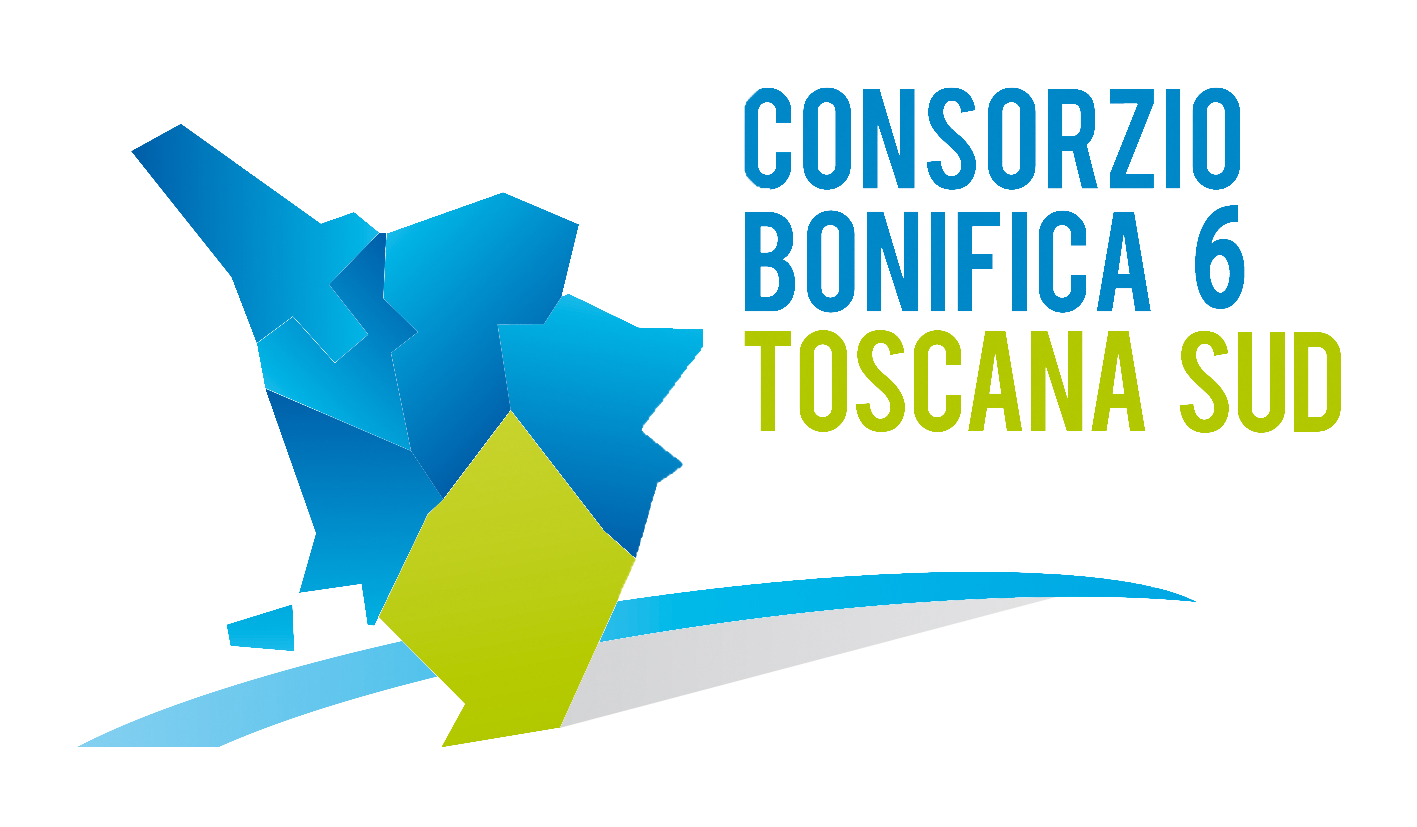 Viale Ximenes n. 3 – 58100 Grosseto - tel. 0564.22189     bonifica@pec.cb6toscanasud.it   -   www.cb6toscanasud.it     Codice Fiscale  01547070530  DIRETTORE GENERALEDecreto  N. 75   – Data Adozione   28/08/2015Atto Pubblicato su Banca Dati escluso/i allegato/i OGGETTO: Aggiudicazione Definitiva dei lavori di cui al  “LOTTO 005 – IDROVORA SAN LEOPOLDO IN LOC. CASOTTO DEI PESCATORI – COMPLETAMENTO INTERVENTO DI POTENZIAMENTO IMPIANTO IDROVORO E OPERE COMPLEMENTARI (EX L.238-3O STR.)”Numero proposta:   -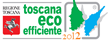 DECRETO DEL DIRETTORE  GENERALE N. 75 DEL  28 AGOSTO 2015   L’anno duemilaquindici il giorno 28 del mese di agosto alle ore 10.00 presso la sede del Consorzio in Grosseto, viale Ximenes n. 3IL DIRETTORE GENERALEVista  n. 79 del 27.12.2012;Visto il Decreto del Presidente n. 223 del 22 Gennaio 2015 con il quale è stato assunto l’Arch. Fabio Zappalorti con la qualifica di Direttore Generale del Consorzio 6 Toscana Sud a far data dal 01 Febbraio 2015;  Visto il vigente Statuto Consortile approvato con delibera n. 6 dell’Assemblea consortile seduta  n. 2 del 29/04/2015 e pubblicato sul B.U.R.T Parte Seconda n. 20 del 20/05/2015 Supplemento n. 78;   Visto in particolare l’Art. 39 lettera b) del Vigente Statuto;Visto il D.Lgs. 12 aprile 2006, n. 163 “Codice dei contratti di lavori, servizi e forniture;Visto il D.P.R. 5 ottobre 2010, n. 207 “Regolamento di esecuzione e attuazione del Decreto Legislativo n. 163/2006;Vista  13 luglio 2007, n. 38 “Norme in materia di contratti pubblici e relative disposizioni sulla sicurezza e regolarità del lavoro” e successive modifiche ed integrazioni;Vista  241/1990 “Nuove norme in materia di procedimento amministrativo e di diritto di accesso ai documenti amministrativi”;Visto il Piano degli interventi del Commissario della Regione Toscana ex art. 1 comma . 228/2012, e la successiva sesta rimodulazione approvata con ordinanza del Commissario delegato n.22 del 25/05/2015 con il quale veniva stanziato l’importo di € 164.000,00 per l’esecuzione dei predetti lavori,  ai quali veniva assegnato il codice regionale 2012EGR0252;Visto il Progetto Definitivo Esecutivo REV 1 denominato LOTTO N.005 “2012EGR0252 - IDROVORA SAN LEOPOLDO IN LOC. CASOTTO DEI PESCATORI, COMPLETAMENTO INTERVENTO DI POTENZIAMENTO IMPIANTO IDROVORO E OPERE COMPLEMENTARI (EX L 238-3° STR)” redatto dal Consorzio in data 11.06.2015 a seguito della predetta rimodulazione;Visto il Verbale di Verifica e Validazione del predetto progetto redatto in data 11.06.2015 ai sensi e per gli effetti dell’art. 112 del D.lgs. n° 163/2006 e s.m.i. e degli artt. 44 – 59 del D.P.R. 207/2010 e s.m.i.;Considerata  24.06.2015 n.25 di approvazione del progetto e di tutte le sue premesse;Visto il Decreto del Direttore Generale n. 36 del 08.07.2015 di approvazione della procedura negoziata, ai sensi del combinato disposto artt. 122, comma 7 e 57, comma 6 del D. Lgs. 163/2006 e s.m.i., comprensiva della lettera di invito e dell’elenco delle ditte da invitare scelte tra gli operatori economici del Consorzio idonei per l’esecuzione dei lavori, volta all’affidamento dei lavori di cui al LOTTO N.005 “2012EGR0252 - IDROVORA SAN LEOPOLDO IN LOC. CASOTTO DEI PESCATORI, COMPLETAMENTO INTERVENTO DI POTENZIAMENTO IMPIANTO IDROVORO E OPERE COMPLEMENTARI (EX L 238-3° STR)Visto il verbale di gara del 28.07.2015 con il quale è stata dichiarata prima aggiudicataria provvisoria dei lavori l’Impresa F.LLI MARCONI SNC DI DANTE E ANDREA MARCONI con sede in Grosseto (GR) , via Giordania n.51/53, partita iva 01084830536, con il ribasso offerto del 12,826 %, (dodicivirgolaottocentoventisei  %),  corrispondente all’importo di aggiudicazione di € 116.651,86, di cui € 95.604,34 per le lavorazioni, € 19.880,17, per ciò che concerne il Costo della manodopera (MDO) ed € 1.167,35, per quanto riguarda gli Oneri per l'attuazione dei piani di sicurezza (OS), oltre l’IVA di legge; D E C R E T Adi aggiudicare definitivamente i lavori di cui al LOTTO N.005 “2012EGR0252 - IDROVORA SAN LEOPOLDO IN LOC. CASOTTO DEI PESCATORI, COMPLETAMENTO INTERVENTO DI POTENZIAMENTO IMPIANTO IDROVORO E OPERE COMPLEMENTARI (EX L 238-3° STR - CUP: F59H12000410002 – C.I.G.:632355175C. all'impresa F.LLI MARCONI SNC DI DANTE E ANDREA MARCONI con sede in Grosseto (GR), via Giordania n.51/53, partita iva 01084830536, con il ribasso offerto del 12,826 %, (dodicivirgolaottocentoventisei  %),  corrispondente all’importo complessivo di aggiudicazione di € 116.651,86;di procedere alla stipula del contratto con l’ impresa F.LLI MARCONI SNC DI DANTE E ANDREA MARCONI  nel periodo stabilito dall’art.11, commi 9 e 10 del D. Lgs. 163/2006;di autorizzare la consegna anticipata dei lavori, nelle more della stipula del contratto, entro 5 giorni dall’inoltro della comunicazione di aggiudicazione definitiva, come previsto nel Decreto del Direttore Generale n. 36 del 08.07.2015 e nella Lettera di Invito alla procedura. di dare comunicazione ai partecipanti del presente atto;di pubblicare il presente Decreto sul sito internet del Consorzio.                                                                                                                       	IL DIRETTORE GENERALE     (Arch. Fabio Zappalorti)